केंद्रीय विद्यालय उमरिया शिक्षा  मंत्रालय- भारत सरकार  Kendriya Vidyalaya UmariaMinistry of Education :- Govt. of India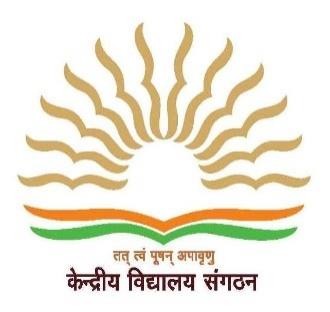 आर.  आई. ट्रेनिंग सेंटर उमरिया (म०प्र 0 )  484661फ़ोन न०: 07653-292918R.I. Training Centre Umaria(M.P.),484661Phone No. 07653-292918E-mail- umariakv@gmail.com	Website- www.umaria.kvs.ac.inF.08/KV(UMR)/2021-22/	Dated: 25/3/2022संविदा आधार पर शिक्षण हेतु गठित पैनल यह पैनल अनंतिम है और सक्षम अधिकारी के अनुमोदन के उपरांत साक्षात्कार के आधार पर गठित है | विद्यालय अपनी आवश्यकता और रिक्ति के आधार पर उम्मीदवारों को साक्षात्कार मे वरीयता के आधार पर कार्य हेतु केन्द्रीय विद्यालय संगठन के नियमानुसार अनुबंधित करेगा |यह अनुबंध अस्थाई है तथा सत्र 2022-23 के लिए है जो कभी भी समाप्त किया जा सकता है |पैनल मे सम्मिलित किए उम्मीदवारों की पात्रता पूर्ण नहीं होने कि स्थिति में अनुबंध तत्काल प्रभाव से समाप्त किया जाएगा | अतः सभी उम्मीदवार पुन: अपनी पात्रता की जांच कर ले |अनुबंध पर रखे गए अभ्यर्थी सतत पर्यवेक्षण मे रहेंगे | कार्य एवं आचरण संतोषजनक न होने पर उनके अनुबंध को तत्काल प्रभाव से रद्द किया जाएगा |असत्य/अपूर्ण/अस्पष्ट/भ्रामक जानकारी के आधार पर अनुबंध हासिल करने वालों पर विधिक कार्यवाही की जाएगी |   प्राचार्य KENDRIYA VIDYALAYA UMARIAKENDRIYA VIDYALAYA UMARIAKENDRIYA VIDYALAYA UMARIAKENDRIYA VIDYALAYA UMARIAKENDRIYA VIDYALAYA UMARIA     केन्द्रीय विद्यालय उमरिया में दिनांक 12 एवं 13 मार्च 2022 को विभिन्न पदों हेतु साक्षात्कार आयोजित किया गया |     केन्द्रीय विद्यालय उमरिया में दिनांक 12 एवं 13 मार्च 2022 को विभिन्न पदों हेतु साक्षात्कार आयोजित किया गया |     केन्द्रीय विद्यालय उमरिया में दिनांक 12 एवं 13 मार्च 2022 को विभिन्न पदों हेतु साक्षात्कार आयोजित किया गया |     केन्द्रीय विद्यालय उमरिया में दिनांक 12 एवं 13 मार्च 2022 को विभिन्न पदों हेतु साक्षात्कार आयोजित किया गया |     केन्द्रीय विद्यालय उमरिया में दिनांक 12 एवं 13 मार्च 2022 को विभिन्न पदों हेतु साक्षात्कार आयोजित किया गया |जिसमे पद वार वरीयता सूची निम्नवत है |जिसमे पद वार वरीयता सूची निम्नवत है |         POST      YOGA   INSTRUCTOR          DATE OF INTERVIEW     12/03/2022         POST      YOGA   INSTRUCTOR          DATE OF INTERVIEW     12/03/2022         POST      YOGA   INSTRUCTOR          DATE OF INTERVIEW     12/03/2022         POST      YOGA   INSTRUCTOR          DATE OF INTERVIEW     12/03/2022         POST      YOGA   INSTRUCTOR          DATE OF INTERVIEW     12/03/2022S.N.NAME OF CANDIDATEQUALIFICATIONPHONE RANK 4AMIT KUMAR LODHIPG DIP. IN YOGIC SC17RAVI KANT PANDEYPG DIP. IN YOGIC SC23ANAND GUPTAPG DIP. IN YOGIC SC36AJAY BAIGAPG DIP. IN YOGIC SC32SANJAY SHARMAM.Sc.45KAVITA PANDEYPG DIP. IN YOGIC SC51STUTI SINGH BAGHELM.A. YOGA6         POST           COUNSELOR             DATE OF INTERVIEW         12/03/2022         POST           COUNSELOR             DATE OF INTERVIEW         12/03/2022         POST           COUNSELOR             DATE OF INTERVIEW         12/03/2022         POST           COUNSELOR             DATE OF INTERVIEW         12/03/2022         POST           COUNSELOR             DATE OF INTERVIEW         12/03/20221CHANCHAL KISHOREPG DIPLOMA1         POST        NURSE         DATE OF INTERVIEW        12 /03/2022         POST        NURSE         DATE OF INTERVIEW        12 /03/2022         POST        NURSE         DATE OF INTERVIEW        12 /03/2022         POST        NURSE         DATE OF INTERVIEW        12 /03/2022         POST        NURSE         DATE OF INTERVIEW        12 /03/20221CHANCHAL PRAJAPATIB. Sc. Nursing12PUSHPANJALI SINGHGNM Diploma24SNEHLATA SINGHGNM NURSING33GURUDEVI PATELGNM Diploma4         POST   TGT        SANSKRIT         DATE OF INTERVIEW         12/03/2022         POST   TGT        SANSKRIT         DATE OF INTERVIEW         12/03/2022         POST   TGT        SANSKRIT         DATE OF INTERVIEW         12/03/2022         POST   TGT        SANSKRIT         DATE OF INTERVIEW         12/03/2022         POST   TGT        SANSKRIT         DATE OF INTERVIEW         12/03/20225AVISHEK KUMARSHASTRI, ACHARY12PRIYANKA SHUKLAB.A. SKT,B.Ed.21ABHAY KUMAR GAUTAMSHASTRI, ACHARY33DHANENDRA SHARMASHASTRI, ACHARY4         POST           TGT      MATH          DATE OF INTERVIEW       12  /03/2022         POST           TGT      MATH          DATE OF INTERVIEW       12  /03/2022         POST           TGT      MATH          DATE OF INTERVIEW       12  /03/2022         POST           TGT      MATH          DATE OF INTERVIEW       12  /03/2022         POST           TGT      MATH          DATE OF INTERVIEW       12  /03/20225SARITA PATELM.Sc., B.Ed.11AKANSHA DONGREM.Sc., B.Ed.26MITALI MARAVIM.Sc., B.Ed.27ANUP SHRIVASTAVAM.Sc., B.Ed.310GYANENDRA GUPTAB.Sc., B.Ed.44DIVYA KESARIB.Sc., B.Ed.53RAJESH KUMAR CHANDELB.Sc., B.Ed.58KARUNA SHIVHAREB.Sc., B.Ed.62AISHWARYA SINGHB.Sc.CS, B.Ed.711JAGRATI SANTB.Sc., B.Ed.812APARNA MISHRAB.Sc., B.Ed.9  POST  COMPUTER INSTRUCTOR  DATE OF INTERVIEW         12/03/2022  POST  COMPUTER INSTRUCTOR  DATE OF INTERVIEW         12/03/2022  POST  COMPUTER INSTRUCTOR  DATE OF INTERVIEW         12/03/2022  POST  COMPUTER INSTRUCTOR  DATE OF INTERVIEW         12/03/2022  POST  COMPUTER INSTRUCTOR  DATE OF INTERVIEW         12/03/20223ASHISH CHATURVEDIPGDCA19RADHA YADAVPGDCA24SHIV PRASAD PANIKAB.E. COMP312NEHA SONIBCA46BABITA SITPALBCA52RUCHI DWIVEDIPGDCA615AKHILESH KUMAR AGNIHOTRIB.E. COMP710MOHAMMAD MUEENM.Sc. IT811BRIJENDRA KUMAR PANDEYB. Sc. COMP Sc916PRIYANKA SHUKLAPGDCA1013SHIVANI SENM.Sc. CS1014SACHIN KUMAR MISHRAMCA118KOMAL TRIPATHIBCA125VARSHA  NAMDEOPGDCA137SEEMA NAMDEOBCA141GAYATRI KUSHWAHAPGDCA15         POST TGT    SOCIAL SCIENCE    DATE OF INTERVIEW   13/03/2022         POST TGT    SOCIAL SCIENCE    DATE OF INTERVIEW   13/03/2022         POST TGT    SOCIAL SCIENCE    DATE OF INTERVIEW   13/03/2022         POST TGT    SOCIAL SCIENCE    DATE OF INTERVIEW   13/03/2022         POST TGT    SOCIAL SCIENCE    DATE OF INTERVIEW   13/03/20224PRAMOD KUMAR VISHWAKARMAM.A., B.Ed.12ANAND TIWARIM.A., B.Ed.25PRIYANKA VISHWAKARMAB.A.,B.Ed.36ATUL KUMAR DHOBIB.A.,B.Ed.43PRIYANJANA RAJAKM.A., B.Ed.51ROHIT SINGH MARKOB.A.,B.Ed.6         POST    SCIENCE           DATE OF INTERVIEW       13  /03/2022         POST    SCIENCE           DATE OF INTERVIEW       13  /03/2022         POST    SCIENCE           DATE OF INTERVIEW       13  /03/2022         POST    SCIENCE           DATE OF INTERVIEW       13  /03/2022         POST    SCIENCE           DATE OF INTERVIEW       13  /03/20227RIYAJ MOHAMMADB.Sc.,B.Ed.12PRATIBHA VERMAB.Sc.,B.Ed.14ANKITA NIGAMB.Sc.,B.Ed.211SHILPA CHOURASIAM.Sc.,B.Ed.310AMIT SINGHB.Sc.,B.Ed.412SHAHEEN HASHMIM.Sc.,B.Ed.56SHABNAM PARVEENB.Sc.,B.Ed.68SEEMA TRIPATHIB.Sc.,B.Ed.71GARIMA VAJPAYEEB.Sc.,B.Ed.83MINAKSHI DUBEY B.Sc.,B.Ed.95RUCHI DWIVEDIB.Sc.,B.Ed.109RANGEETA VERMAB.Sc.,B.Ed.11    POST          PRT        DATE OF INTERVIEW         13/03/2022    POST          PRT        DATE OF INTERVIEW         13/03/2022    POST          PRT        DATE OF INTERVIEW         13/03/2022    POST          PRT        DATE OF INTERVIEW         13/03/2022    POST          PRT        DATE OF INTERVIEW         13/03/20221GARIMA VAJPAYEEB.Sc., B.Ed.129SHIREEN BANOM.Sc., D.El.Ed.223SHILPA CHOURASIAB.Sc., B.Ed.37ANCHAL AGRAWALXII, D.El.Ed.45PRATIBHA VERMAB.Sc., B.Ed.518RIYAJ MOHAMMADM.A.,B.Ed.64SHEETAL PRASAD GUPTAB.Sc., D.El..Ed.72RASHMI SHUKLAXII, D.Ed.813ANKITA NIGAMB.Sc.,D.Ed.926PRAGNYA MAHARANAB.A. ,B.Ed.930ROSHANI PAYASIB.Sc., D.El.Ed.1025GAURAV SARAFM.Sc., B.Ed.1132AMIT SINGHB.Sc.,B.Ed.119SOUMYA SAHUB.Sc., B.Ed.1116NISHA RAJAKM.Sc., B.Ed.1228SURABHI SAHUB.A., B.Ed.1321KIRTI JAISWALXII ,D.El.Ed.1411KRISHNA KANT SINGHB.A.,D.Ed.1520SULABH KUMAR DUBEYB.Sc., D.El..Ed.1517AKHILESH PRAJAPATIM.A.,B.Ed.1510ASHISH SINGH SIKARWARB.E., B.Ed.1614AISHWARYA SINGHB.Sc.,D.Ed.168JAYA NAYAKM.Sc., B.Ed.1724ATUL KUMAR DHOBIB.A.,B.Ed.173ROHIT CHAURASIYAB.Sc., B.Ed.1731ANJALI TIWARIM.Com.,D.Ed.SP.1812RAMAKANT SINGHB.Sc.,D.Ed.1927JAGRATI SANTB.Sc., B.Ed.1915SEENU SINGH RAGHUWANSIM.A., B.Ed.206DINESH KUMAR BARMANB.Sc., D.El..Ed.20         POST           TGT       HINDI  DATE OF INTERVIEW         13/03/2022         POST           TGT       HINDI  DATE OF INTERVIEW         13/03/2022         POST           TGT       HINDI  DATE OF INTERVIEW         13/03/2022         POST           TGT       HINDI  DATE OF INTERVIEW         13/03/2022         POST           TGT       HINDI  DATE OF INTERVIEW         13/03/20229ATUL KUMAR DHOBIB.A.,B.Ed.13MOHAN PALM.A.,B.Ed.24SANTOSH KUMAR BARMANM.A.,B.Ed.310PRADIP KUMAR SHRIVASTAVAM.A.,B.Ed.47JANKI SHARAN MISHRAM.A.,B.Ed.55SANDHYAM.A.,B.Ed.611VIBHA SINGHB.A.,B.Ed.76VIJAY LAXMI SINGHB.A.,B.Ed.82REKHA CHAWLEM.A.,B.Ed.9         POST        TGT    SPORTS COACH   DATE OF INTERVIEW 13/03/2022         POST        TGT    SPORTS COACH   DATE OF INTERVIEW 13/03/2022         POST        TGT    SPORTS COACH   DATE OF INTERVIEW 13/03/2022         POST        TGT    SPORTS COACH   DATE OF INTERVIEW 13/03/2022         POST        TGT    SPORTS COACH   DATE OF INTERVIEW 13/03/20223ASHA CHOUDHARYB.P.Ed.110PRABHAVATI PATELB.P.Ed.212RHISHIRAJ SHUKLAB.P.Ed.36SANJAY SINGH LODHI B.P.Ed.411KRANTI PATELB.P.Ed.514DHEERAJ KUMAR SAHUB.P.Ed.67SANJAY SINGH RATHOREB.P.Ed.75LAXMI RAJAKB.P.E.S.713GAJENDRA SINGH PARMARB.P.Ed.82SHEKH HANIFB.P.Ed.94ASHOK KUMAR BARMANB.P.Ed.109VIVEK KUMAR YADAVM.P.Ed.118ALOK NAMDEOB.P.Ed.121KRISHAN KUMAR PARASTEM.P.Ed.13 POST           TGT       ENGLISH           DATE OF INTERVIEW         13/03/2022 POST           TGT       ENGLISH           DATE OF INTERVIEW         13/03/2022 POST           TGT       ENGLISH           DATE OF INTERVIEW         13/03/2022 POST           TGT       ENGLISH           DATE OF INTERVIEW         13/03/2022 POST           TGT       ENGLISH           DATE OF INTERVIEW         13/03/20223PRAGNYA MAHARANAB.A.,B.Ed.12HAREESH KUMAR DWIVEDIM.A.,B.Ed.21DEEPESH PRAJAPATIB.A.,B.Ed.3